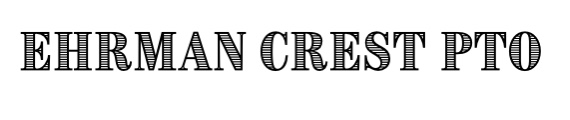 TUESDAY, FEBRUARY 28, 2023GENERAL MEETING AGENDACall to Order: 7:02pmAttendance: Stephanie Stewart, Nicole Ratliff, Jean Elwell, Aubrey Rader, Wendy McConahy, Liz SteelePrincipal’s Report – nothing new UpdatesShould be across the district equal (if one building is allowed to do an event, it should be district wide)Better communication needed from administrationDr. McCarty will let Jean know decision and rules of food trucks etc.FundraisersPanera Dining for Dollars- 20% of proceedsSarris Fundraiser- Total $250 straight donations, Earnings, $7,300 (35% paper/25% online)Why are some products not available online, but only paperWinner- 3rd Cameron Stewart, 2nd Brooklyn Cook, 1st Cameron TelekisECMS Skate Night- At Lemieux Center -> Profit of $920 – roughly 180 participantsHope’s Closet Donations – Lost & FoundEvery month after PTO MeetingBus Driver Appreciation 2/22/23 – Snacks DeliveredJean and Liz delivered popcorners and chocolates at bus drop offDavid Biedrzycki – Authorator and PaymentElementary Assembly – captivating and looking into his books for book fair$750 was voted and given towards authorStaff Appreciation – Popcorn (machine) and May EventStocked on supplies, teachers loved it! Staff Appreciation Week – May the 4th Star Wars Themed- ALL STAFFDonations of foods and gift cards Rely more on food donations from Ehrman Crest FamiliesDrop off in the MorningLunch Hero and Principal Day in MaySpring Book Fair Next Week Volunteers, Dress up days, Art Teacher/Literacy Pairing, Teacher CertificatesMore because no family night - $50 per teacher Next Year Themes – Wonka/Candyland in Fall and Dr. Seuss in Spring – Dates?Dr. Seuss Whoville – similar to Storybook Forest – classroom themes and baskets to vote on during family nightScholastic Magazines4th, 5th, 6th provided by EC PTOSektnan paid out of pocket, Motion to pay for 4th grade scholastic magazine: Nicole Ratliffe, Second: Stephanie Stewart4th Grade Send OffFatheads, Skate Night Glow Skate – Let’s “Glow” Out in StyleContact never returned phone calls for FatheadsK-4 do parties at CVE and Rowan, need sendoff for EC studentsSkate Castle – private party for just 4th Graders – teachers supervision and parent volunteers$6.25 per person with skate rental and beverages; 11:30am-1:30pm- Mrs. Pendred liked ideaWear EC shirts and sign them – glow party – glow sticks and necklaces (Transition Fund)Science Day!Vendors, Food Trucks, Volunteers, Student ParticipationApril 22- Aubrey Rader – mixer and sand; Earth DayZelie Library (stamping), Girl Scouts, Butler Humane Society, 1908 Buick, Electrical Engineering, yoga studio, karate, mad science (polymer-slime) huge discount – president demonstrating, tin man sweets, sub 0 nitrogen ice cream- but cost too high, candle maker, sand pit – paleontologist, mixer with cement, Naturoll ice cream, artist, make your own boat (with parameters)- 10am to 2pmMrs. Starosta – Hygiene Products (Red Drop)Period packs for girls – all girls in 4th grade and boys in 4th grade PE teacher $1/pack – pads, wipes, in bag ORDER 300 totalMotion to purchase: Stephanie Stewart Second: Nicole Ratliffe Mrs. Starosta – items needed? Underpants, pantsNew Business Upcoming EC EventsOpen Houses for ECE AND ECMS- Sarris Distribution and VolunteersCareer and Cultural Days – Steinmetz Vote for KickoffECMS Mrs. Steinmetz Guidance Counselor Funding Request- Kick offVote for Kick Off $100- Motion: Liz Steele, Second: Aubrey RaderSteinmetz invoice and billing?Box Top WarsNothing Bundt Cakes- Literacy Fundraiser (Week leading up to Easter)Literacy Fund will benefit Fundraisers for Next Year – Tap n Pay, “Entertainment Book”, Dip Mixes, Booster RunCalendar Set Up for Next YearNEXT COUPLE MEETINGS – vote for positions and budget, creation of calendarBook Fair DatesFamily NightsMiddle School Dance – Mrs. MillerOther Ideas?Yearbook – Tree Ring Look into if we are able to use outside vendorsFree platform – you order through them, 2 week turn around, name is custom on back, autograph pages, broken down by teacherOpen Positions and Budget (March and April -will be discussed/nominations/voting)Fundraising Chair – currently openCommunity Liaison – new position – Dixie? Need to start now for groundwork for fun RunVice PresidentDining for Dollars – open 2023-2024Easy Money Programs – open 2023-2024Staff Vending Co Chair – co chair needed 2023-2024 – staff birthday and Staff Appreciation Day/ events through – fun ideas – Julie let her shadowOpen Discussion Adjournment – 8:30pm Next Meeting: Tuesday, March 28, 2023 @ 7PM 